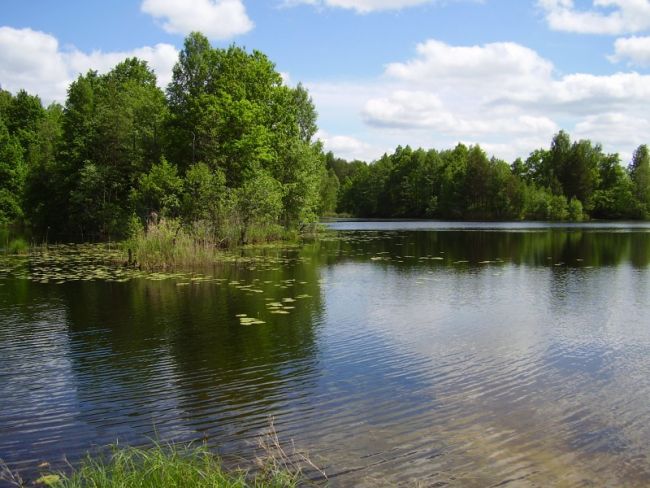 «Сосновый край»«Там, где ты родился,Там и пригодился!»Так звучит пословица одна.С нею я согласна,Знаю, не напрасноЯ в Сосновском крае рождена.Здесь мне всё знакомо, мною так любимыПерекрёстки, люди, улицы, дома.Красота природы, дальние просторы…Сила духа, щедрость, доброта.Много есть на свете Мест прекрасных где-то, Но дороже края нет!Край Сосновый, милый!Горячо любимый!Процветай, живи, родной,Много долгих лет!